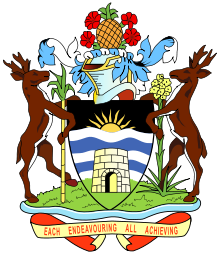 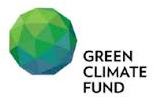 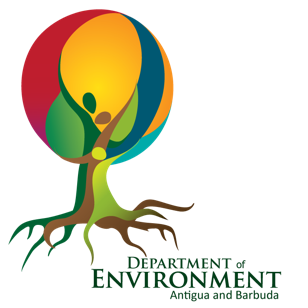 ANTIGUA AND BARBUDA Department of Environment Request for Proposal (RFP) Resilience to Hurricanes in the Building Sector in Antigua and Barbuda(GCF Build Project)REQUEST FOR PROPOSALABOUT THE ORGANIZATIONThe Department of Environment (DOE) is an agency within the Ministry of Health, Wellness and the Environment in the Government of Antigua and Barbuda. Its overall mission is to provide technical advice on the environment and to design and implement projects on behalf of the Government and the people of Antigua and Barbuda. These interventions are designed to protect and enhance the environment, as well as seek common solutions to national, regional and global environmental challenges. The Department of Environment accomplishes its mission through:an integrated environmental planning and management system that prioritizes public participation and interagency collaboration;efficient implementation of programs, projects and technical services;providing accurate counsel on environmental management as well as effective and consistent enforcement of environmental laws and regulations, anddisseminating information and providing the public with easily accessible data on the environment.The DOE is an accredited entity to the Green Climate Fund (GCF) and in August 2020, a project for Antigua and Barbuda was approved with the DOE as the Accredited Entity (AE) and the Ministry of Finance Project Management Unit (MOF-PMU) as the Executing Entity (EE).  The DOE will be conducting procurement on behalf of the project and in this regard will be retaining the consultant for the design of the interventions under the overall project.   BACKGROUND/INTRODUCTION OF THE PROJECT The GCF Build Project is a six (6) year project (formally titled Resilience to Hurricanes in the Building Sector of Antigua and Barbuda) being implemented by the Government of Antigua and Barbuda (GOAB) with financing from the Green Climate (GCF) and the GOAB.  The main objective of this project is to shift the country’s building sector away from reactive development – involving costly recovery actions after an extreme climate event – towards a proactive approach in which buildings are adapted to withstand the increased frequency and intensity of hurricanes, in line with the scientific predictions for climate change. This proactive approach will include direct investments into critical public service and community buildings (including health physical infrastructure) to climate-proof them against Category 4 and 5 hurricanes. Mainstreaming climate resilience into the building and financial sectors as well as facilitating the upscaling of such interventions across all buildings in the country will also be a primary focus. The project approach to resilience building will include the following main activities:OBJECTIVE OF CONSULTANCYThe PMU will be seeking to meet the above objectives. The works of this RFP will be divided into five (5) packages. The works under work package number 4 will also seek to provide opportunities for the selected consultant to incorporate training opportunities for interns and provide hands-on training opportunities for apprentices.This RFP is seeking to engage three (3) firms to provide designs and supervision for the project with package 4 being designed to be the buildings being used for training of apprentices.   Consultants are welcome to bid on more than one package.  No consultancy firm can be awarded more than two (2) packages.These work packages include the design and supervision of:Package 1:  40,000 sq ft Emergency Medical Supply Storage Facility which will include an 8000 Sq ft bunker within the same facility.Package 2: Retrofit five (5) clinics to be more resilient with an additional space constructed for a special purpose shelter.Package 3a:  Climate-proofing interventions/retrofits for eighteen (18) public sector buildings.Package 3b: Climate-proofing interventions/retrofits for seventeen (17) public sector buildings.Package 4 – training package:   Climate Proofing of twelve (12) buildings with the objective of achieving climate resilience in the structures, as well as delivering training for interns and apprentices.Successful consultant(s) are expected to include at least one (1) intern per package in design, quantities assessment, and works supervision; the cost of the intern(s) should be included within the financial proposal in a manner that is clearly understood. The rate for the cost of the intern can be obtained from the DOE-PMU.The work packages are as follows:Package 1Refurbishment of an approximately 20,000 sq. ft. warehouse facility, converting it to a 40,000 sq. ft. – 50,000 sq. ft. storage facility by adding an upper floor to the existing structure. The refurbished warehouse will house an 8,000 sq. ft. bunker on the first floor.The DCA approved construction designs for the buildings; Workplan for the supervision stage of the project Package 2Retrofit five (5) clinics to be more resilient with an additional space constructed for a special purpose shelter.Produce DCA approved designs for the above buildings taking into consideration the space will be used as a Pharmacy when not being used as a shelter.  The design should be such that the pharmacy can transition into a shelter in less than 24 hours.Designs for the RE systems for the shelter that can operate all of the buildings outside hurricane season and maintain the functionality of key systems of the clinic, pharmacy and shelter during hurricane or power outage events.  Work plan for the supervision plan phase of the project.Package 3Package 3(a):  Climate proofing of eighteen (18) Government buildings inclusive of the following:Produce as-built drawings for five (5) specified school buildings, three (3) police stations, two (2) specified clinic buildings and eight (8) government buildings.DCA approved designs for buildings above: climate resilience measures to five (5) specified school buildings, three (3) police stations, two (2) specified clinic buildings and eight (8) government buildings;Supervision plans for the Works Package 3b: is for climate-proofing of 17 buildings and inclusive of the following:Produce as-built drawings for five (5) specified school buildings, six (6) specified clinic buildings, and six (6) government buildings.Designs climate resilience measures for five (5) specified school buildings, six (6) specified clinic buildings and six (6) government buildings.Supervision plans for the Works Package 4:  Workforce Training Package for 12 buildings:Climate change interventions and as-built drawings for two (2) specified school buildings, two (2) police stations, two (2) fire stations, two (2) government buildings, two (2) defence force buildings;Designs for all the above-mentioned buildings; Training for interns and apprentices Supervision plans for the Works SCOPE OF WORKThe scope of work is understood to cover all the activities necessary to accomplish the stated objectives; this includes, inter alia:The contractor will be responsible for training multiple apprentices throughout the design and supervision phases of the project. The contractor for each package must produce a baseline cost assessment of said package.Package 1Development of existing conceptual designs for the refurbishment and renovation of the 20,000 sq. ft existing structure, converting it to a 40,000 – 50,000 sq. ft facility within the existing building envelope by adding an upper floor. The contractor must deliver the following: Design of a 32,000 – 42,000 sq. ft storage facility which includes: Control Room Electrical Room Pump Room Maintenance/ Janitorial Room (with suitable chemical storage facilities) 3 areas for walk-in Freezers Office Space for 20 persons Kitchenette Restrooms Staff Meeting Area Delivery Bay Packing Bay Security camera system with security room Security booth at front of the building  Central air conditioning system  Design of an 8,000 sq. ft climate-resilient bunker capable of withstanding Category 5 hurricanes. The bunker will be within the larger building and must also include:3 separate storage areasA sorting areaMale and Female bathroomsFire Resistant MeasuresFlood Resistant MeasuresEnergy Efficient MeasuresSecurity System Other features of the design include: All designs must include fire resistant and fire response measures, flood-resistant measures, energy efficiency measures, rainwater harvesting and sufficient water storage for three (3) days at full capacity. Design must include a delivery bay, driveway and parking lot for housing multiple trailer trucks and a parking area for at least 30 vehicles. Design of a security fence around the perimeter of the site Consideration for gender and social sensitive activities. (e.g., separate bathroom spaces for males and females, a bathroom space to accommodate facilities for disabled individuals, etc.) Design considerations for access for disabled persons in bunker and warehouse (design and width of doors, wheelchair access ramps, etc.), door openings should be no less than 48 inches. Structural analysis of existing substructure and superstructure of the warehouse facility  I.T. design such that the facility can still function during and after an extreme weather event.  The I.T. systems should take into consideration the use and function of the building as well as the need to automatically test and track air quality in the building.  Additionally, provisions must be made for critical protection measures designed for critical I.T. infrastructure data measures.The building must be powered by Renewable Energy (RE) and the electrical design should consider this. The Contractor will need to work with a separate RE designer to ensure that the electrical designs are compatible with the Tesla RE systems.  The contractor will be responsible for the supervision of the construction and installation of climate-resilient measures.Critical protection measures designed for critical I.T infrastructure data measures Package 2Develop designs for five (5) climate-resilient storm shelters attached to clinics. Designs must contain consideration for gender-sensitive activities and design considerations for access for disabled persons. Designers must also take into consideration that shelters will be used as medical storage facilities and pharmacies when they are not being utilized as shelters. Drawings for three shelters are available and will need revision to meet project needs. These designs must include: Bathroom AreasFire Resistant and Fire Response Measures  Flood Resistant Measures Water Harvesting and Water Storage SystemHurricane Resistant Measures Maintenance/ Janitorial Room Kitchen AreaEnergy Efficiency Measures I.T. design such that the facility can still function during and after an extreme weather event.  The I.T. systems should take into consideration the use and function of the building as well as the need to automatically test and track air quality in the building.  Additionally, provisions must be made for critical protection measures designed for critical I.T. infrastructure data measures.The building will be powered by Renewable Energy and the electrical design should consider this. The Contractor will need to work with a separate RE designer to ensure that the electrical designs are compatible with the Tesla RE systems.Package 3Package 3 will be divided into two, 3(a) and 3 (b) to be bid on separately. The successful contractor for package 3(a) will be responsible for developing designs for site-specific climate-proofing interventions for five (5) specified school buildings, three (3) police stations, two (2) specified clinic buildings and eight (8) government buildings. For package 3 (b), the successful contractor will be responsible for developing designs for site-specific climate-proofing interventions for five (5) specified school buildings, six (6) specified clinic buildings, and six (6) government buildings. The successful contractor is also responsible for producing as-built drawings for the existing structures. Designs must contain consideration for gender-sensitive activities and design considerations for access for disabled persons. Designs must also include: Fire Resistant and Fire Response Measures Flood Resistant Measures Hurricane Resistant Measures Water Harvesting and Water Storage System Energy Efficiency Measures I.T. design such that the facility can still function during and after an extreme weather event.  The I.T. systems should take into consideration the use and function of the building as well as the need to automatically test and track air quality in the building.  Additionally, provisions must be made for critical protection measures designed for critical I.T. infrastructure data measures.The building will be powered by Renewable Energy and the electrical design should consider this. The Contractor will need to work with a separate RE designer to ensure that the electrical designs are compatible with the RE systems (Tesla, Generac and Enphase); The contractor will be responsible for the supervision of the construction and installation of climate-resilient measures.The contractor will be responsible for training multiple apprentices throughout the design and supervision phases of the project.. Package 4  The objective of this package is to select a variety of buildings and use the design, supervision and construction for the training of apprentices and interns as part of Component 2 of the GCF Build Project.  Develop designs for site-specific climate-proofing interventions in two (2) specified school buildings, two (2) police stations, two (2) specified clinic buildings, two (2) fire stations, two (2) government buildings, two (2) Defense Force buildings. Designs must contain consideration for gender-sensitive activities and design considerations for access for disabled persons. Designs must also include: Fire Resistant and Fire Response Measures Flood Resistant Measures Hurricane Resistant Measures Water Harvesting and Water Storage System Energy Efficiency Measures I.T. design such that the facility can still function during and after an extreme weather event.  The I.T. systems should take into consideration the use and function of the building as well as the need to automatically test and track air quality in the building.  Additionally, provisions must be made for critical protection measures designed for critical I.T. infrastructure data measures.The building will be powered by Renewable Energy and the electrical design should consider this.   The Contractor will need to work with a separate RE designer to ensure that the electrical designs are compatible with the designs provided by the RE contractor;The contractor will be responsible for the supervision of the construction and installation of climate-resilient measures. The contractor will be responsible for training multiple apprentices throughout the design and supervision phases of the project.The contractor is also responsible for producing as-built drawings for the existing structuresDELIVERABLESDeliverables for all Packages The consultant will provide the following deliverables in line with the Scope of Work:Deliverables for SupervisionThe consultant will be responsible for providing supervision of construction works for the life of the project.  DURATIONDuration varies by Packages.  Packages 1 is expected to be for 14 months with the other packages spanning four (4) - five (5) years starting in 2022.  Training Requirements The consultant will be responsible for facilitating apprenticeship training while carrying out the deliverables regarding: Building design to meet the new Building Code.Technology assessment to meet client requirements.Procurement and general accessing technologies to meet client requirements.Renewable Energy Design  Energy Efficiency interventions and Measures Water Harvesting Systems Fire Resistant and Fire Response Measures Flood Resistance Measures Hurricane Resistance Measures INTELLECTUAL PROPERTYAll information pertaining to this project (documentary, audio, digital, cyber, project documents, etc.) created under this consultancy shall remain the property of the Department of Environment, which shall have exclusive rights over their use. Except for purposes of this assignment, the information shall not be disclosed to the public nor used in whatever form without the written permission of the Department of Environment.QUALIFICATIONS AND EXPERIENCE OF THE CONSULTANCY TEAM The team shall consist of persons with Advanced university degrees and training (Masters or equivalent) in Architecture, Structural Engineering, Civil Engineering, experience in designing in the Caribbean cultural context, demonstrable teaching or coaching skills and familiarity with apprentice programs.Architect(s) must be registered to practice in Antigua and Barbuda.A range of experience within the team is welcomed with the team having at least 1 apprentice.  Minimum of 5 years’ experience in climate-resilient design, water harvesting mechanisms and hurricane resilient roof designs. Previous experience in retrofitting and rehabilitation projects. Knowledge of the NFPA 70/National Electrical Code, CREEBC and regional Renewable energy codes and standards. Experience and proficiency in Project Management and the use of Project Management software to track activities and provide reports.Prior experience working with Ministries of Works and Finance.Experience in working with international donor agencies.Consultant will be awarded bonus points for adherence or compliance with the project’s environmental, social and gender requirements (see category 4 in evaluation criteria below).CONFLICT OF INTEREST: Note that the successful applicant has to sign a No Conflict-of-Interest declaration to ensure that they will not be providing any employment or payments to the staff of the Ministry of Finance, Ministry of Works or the Department of the Environment (DOE).EVALUATION CRITERIAThe evaluation criteria and weightings that will be applied to this RFP are as follows: Bonus percentage points and special evaluation considerations would be given to companies providing evidence of the following:TitleDesign and Works Supervision Consultant Contracting AuthorityDepartment of Environment, Ministry of Health and the Environment, Antigua and BarbudaDate of IssueApril 21, 2022Deadline:May 31st, 2022Duration5 yearsTo ApplyInterested consultants or firms are invited to apply for this opportunity. Please email the Procurement Officer at DOE@ab.gov.ag and copy to antiguaenvironmentdivision@gmail.com the following:Cover Letter or proposal inclusive of (max 5 pages): Title of RFPCurriculum Vitae – experience and qualifications of consultant or firmExperience with similar projects Testimonials and/or three (3) referencesFinancial Proposal Please use the email subject line: “GCF Build – Request for Proposal - Design and Supervision Services Consultant”In the event that clarifications are needed, please refer to the following site:  https://www.environment.gov.ag/procurement-opportunities#procurements/opportunitiesEQUAL EMPLOYMENT OPPORTUNITY (EEO)The Department of Environment (DoE) provides equal opportunity and fair and equitable treatment in employment to all people without regard to race, colour, religion, sex, national origin, age, disability, political affiliation, marital status, or sexual orientation.  The DoE also strives to achieve equal employment opportunity in all personnel operations through continuing diversity enhancement programs. OUTPUTACTIVITYClimate-proofing interventions implemented in critical public service and community buildings to improve resilience to, and recovery from, extreme climate eventsImplement climate-proofing measures on critical infrastructure. This involves the following measures for 52 priority buildings:Site-specific climate-proofing interventions for 52 buildings Installation of backup renewable energy solutions and energy efficiency measures for 34 buildingsInstallation of water harvesting solutions for 52 buildingsConstruct climate-resilient storm shelters attached to five (5) public clinicsConstruct a climate-resilient bunker to store emergency supplies for the health, energy, building and welfare sectors Implement measures to preserve vital information/data within public institutionsClimate change adaptation mainstreamed into the building sector and relevant financial mechanismsMainstream climate change adaptation into the building sector by making provision for the Building Code in the Physical Planning Act 2003 to become regulations, and updating the Environmental Management System plans under the Environmental Protection and Management Act 2019 to encourage the private sector to also become climate-resilientMainstream climate change adaptation for the building sector into public and private financial, insurance and banking sectors;
Train relevant staff from the National Office of Disaster Services, Development Control Authority, and the Public Works Department as well as the private sector on operational procedures for long-term monitoring, maintenance and upscaling of climate-resilient renewable energy and water harvesting technologies in accordance with the National Building CodeTrain the local workforce on the installation, operation and maintenance of climate-proofing measures for the targeted buildings
Climate information services are strengthened to facilitate early action within the building sector to respond to extreme climate events.Climate information services are strengthened to facilitate early action for extreme climate eventsEstablish a formalised communication protocol to facilitate rapid information sharing and early action preceding an extreme climate eventPackage 1Package 1DELIVERABLE INDICATIVE DEADLINE Inception Report (inclusive of, inter alia, a detailed work plan with deliverables, and methodology) Month 1 of the contract (First Draft to be produced at Week 2) Structural Analysis of substructure and superstructure of the existing warehouse facility Month 1 of the contract Detailed schematic drawingsMonth 2 of the contract  Construction drawingsMonth 3 of the contractStakeholder consultation planMonth 2 of the contract  Installation Guide for adaptive measures Month 3 of the contract  Maintenance Guide for adaptive measures Month 3 of the contract Construction work supervision plan Month 3 of the contractTraining PlansMonth 3 of the contract Baseline Cost ReportMonth 3 of the contractAll Final Documents For The Design PhaseAll Final Documents For The Design PhaseFinal Design ReportEngineering Report Month 4 of the contract   Month 4 of the contractStakeholder consultation reportMonth 4 of the contractFinal Commissioning ReportMonth 4 of the contractFinal DCA approved construction drawings in digital and printed formatMonth 4 of the contractDeliverables for the Supervision of Works PhasesDeliverables for the Supervision of Works PhasesSupervision of works plan with a financial proposalPrior to the start of worksMonthly Reports15th of Next Month Interim/Progress ReportsAt the completion of each milestoneCompletion reportsAt the completion of the facility Training report for Interns and Apprentices (template to be provided by the MOF-PMU)QuarterlyDeliverables  Indicative Deadline Package 2 Package 2 Inception Report (inclusive of, inter alia, a detailed work plan with deliverables, and methodology) Month 1 of the contract (First Draft to be produced at Week 2) Detailed schematic drawingsMonth 2 of the contract  Construction drawingsMonth 3 of the contractStakeholder consultation plan Month 3 of the contract Installation Guide for adaptive measures Month 3 of the contract Maintenance Guide for adaptive measures Month 3 of the contract Operational Procedures Manual for facility Month 3 of the contract Construction Works supervision plan Month 3 of the contractTraining PlansMonth 3 of the contract Baseline Cost Report Month 3 of the contractAll Final Documents For The Design PhaseAll Final Documents For The Design PhaseFinal Design Report Month 4 of the contract Engineering ReportMonth 4 of the contract Stakeholder consultation Report Month 4 of the contract Final Commissioning ReportMonth 4 of the contractFinal DCA approved construction drawings in digital and printed formatMonth 4 of the contract Deliverables for the Supervision of Works PhasesDeliverables for the Supervision of Works PhasesSupervision of works plan with a financial proposalPrior to the start of the worksMonthly Reports15th of the next month Interim/Progress ReportsAt the completion of each milestoneCompletion ReportsAt the completion of the shelterTraining report for Interns and Apprentices (templates to be provided by the MOF-PMU)QuarterlyDeliverables  Indicative Deadline Package 3aPackage 3aInception Report (inclusive of, inter alia, a detailed work plan with deliverables, and methodology) Month 1 of the contract (First Draft to be produced at Week 2) Draft Scope of work/DrawingMonth 2 of the contract  Scope of work/DrawingMonth 3 of the contractStakeholder consultation planMonth 3 of the contract Installation Guide for adaptive measures Month 3 of the contract Maintenance Guide for adaptive measures Month 3 of the contract Operational Procedures Manual for facility Month 3 of the contract Construction Works supervision plan Month 3 of the contract Training PlanMonth 3 of the contract Baseline Cost ReportMonth 3 of the contract All Final Documents for the Design PhaseAll Final Documents for the Design PhaseTender Bid DocumentMonth 5 of the contractFinal Design ReportEngineering ReportMonth 5 of the contractMonth 5 of the Contract Stakeholder consultation reportMonth 4 of the ContractFinal Commissioning ReportMonth 5 of the contractFinal DCA approved construction drawings in digital and printed formatMonth 5 of the contract Deliverables for the Supervision of Works PhasesDeliverables for the Supervision of Works PhasesSupervision of works plan with a financial proposalPrior to the start of the worksMonthly report15th of the next month Interim/Progress ReportsAt the completion of each milestoneCompletion ReportsAt the completion of each buildingTraining report for Interns and Apprentices (templates to be provided by the MOF-PMUQuarterly Deliverables  Indicative Deadline Package 3bPackage 3bInception Report (inclusive of, inter alia, a detailed work plan with deliverables, and methodology) Month 1 of the contract (First Draft to be produced at Week 2) Draft Scope of work/DrawingMonth 2 of the contract  Scope of work/DrawingMonth 3 of the contractStakeholder consultation planMonth 3 of the contract Installation Guide for adaptive measures Month 3 of the contract Maintenance Guide for adaptive measures Month 3 of the contract Operational Procedures Manual for facility Month 3 of the contract Construction Works supervision plan Month 3 of the contract Training PlanMonth 3 of the contract Baseline Cost ReportMonth 3 of the contract All Final Documents for the Design PhaseAll Final Documents for the Design PhaseTender Bid DocumentMonth 5 of the contractFinal Design ReportMonth 5 of the contractEngineering ReportMonth 5 of the contractStakeholder consultation reportMonth 4 of the contractFinal Commissioning ReportMonth 5 of the contractFinal DCA approved construction drawings in digital and printed formatMonth 5 of the contract Deliverables for the Supervision of Works PhasesDeliverables for the Supervision of Works PhasesSupervision of works plan with a financial proposalPrior to the start of the worksMonthly report15th of the next month Interim/Progress ReportsAt the completion of each milestoneCompletion ReportsAt the completion of each buildingTraining report for Interns and Apprentices (templates to be provided by the MOF-PMUQuarterly Deliverables  Indicative Deadline Package 4Package 4Inception Report (inclusive of, inter alia, a detailed work plan with deliverables, and methodology) Month 1 of the contract (First Draft to be produced at Week 2) Draft Scope of work/DrawingMonth 2 of the contract  Scope of work/DrawingMonth 3 of the contractStakeholder consultation planMonth 3 of the contract Installation Guide for adaptive measures Month 3 of the contract Maintenance Guide for adaptive measures Month 3 of the contract Construction Works supervision plan Month 3 of the contract Baseline Cost ReportMonth 3 of the contract Training Plan Month 4 of the contract All Final Documents for the Design PhaseAll Final Documents for the Design PhaseFinal Design ReportMonth 4 of the contract Engineering ReportMonth 4 of the contract Stakeholder consultation reportMonth 4 of the contractFinal commissioning reportMonth 4 of the contractFinal DCA approved construction drawings in digital and printed formatMonth 4 of the contractDeliverables for the Supervision of Works PhasesDeliverables for the Supervision of Works PhasesSupervision of works plan with a financial proposalPrior to the start of the worksMonthly report15th of the next month Interim/Progress reportsAt the completion of each milestoneCompletion ReportsAt the completion of each buildingTraining report for Interns and Apprentices (templates to be provided by the MOF-PMUQuarterly CATEGORYDESCRIPTIONDESCRIPTIONWEIGHTING (%)TOTAL(%)1Qualifications and ExperienceAdvanced university degree in relevant fields 10401Qualifications and ExperienceMinimum of 5 years of relevant experience in similar design and supervision projects 10401Qualifications and ExperienceExperience in climate-resilient design 5401Qualifications and ExperiencePrevious relevant work experience in the OECS region 10401Qualifications and ExperienceDesign Supervision Consultant registered in Antigua and Barbuda or within the OECS 5402Technical ProposalAdherence to RFP specifications and related requirements 20302Technical ProposalA clear understanding of required deliverables10303Financial Proposal3030TotalTotalTotalTotal100CATEGORYDESCRIPTIONDESCRIPTIONWEIGHTING(%)4Compliance with environmental, social and gender requirements% of women in all positions employed 34Compliance with environmental, social and gender requirements% of special needs persons employed34Compliance with environmental, social and gender requirementsOffice and operations of the company in compliance with the Environmental Protection and Management Act (2019) and an approved Green Practices policy for the company 54Compliance with environmental, social and gender requirementsInternship Program and training in place 24Compliance with environmental, social and gender requirementsPercentage (%) of operations executed with renewable energy 2TotalTotalTotal15